※報告内容や写真については、区ホームページなどに使用させていただくことがあります。※写真を提出される方は、写真裏に住所、氏名をご記入ください。また、提出された写真は返却いたしませんので、　ご了承ください。※住所は参加賞を郵送しますので、正確にご記入ください。※いただいた個人情報は適正に管理し、目的以外には使用いたしません。　　送付方法取組レポートとプリントした写真を貼付けた用紙を、返信用封筒に入れて郵送してください。写真を電子データで送付したい場合は、データは電子メールに添付して送付してください。取組レポートはホームページからもダウンロードできます。メールアドレス　kankyouseisaku@city.chiyoda.lg.jp千代田区ホームページ　http://www.city.chiyoda.lg.jp/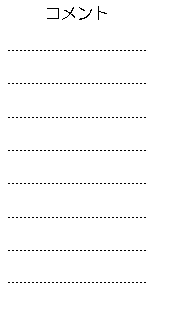 　　　　　　　　　　　　　　　　写真貼付　　　　　　　　　　　　　　　　写真貼付　　　　　　　　　　　　　　　　写真貼付　ゴーヤ・ツルムラサキの取組レポート提出期限：１０月6日（金）　ゴーヤ・ツルムラサキの取組レポート提出期限：１０月6日（金）　ゴーヤ・ツルムラサキの取組レポート提出期限：１０月6日（金）　ゴーヤ・ツルムラサキの取組レポート提出期限：１０月6日（金）　ゴーヤ・ツルムラサキの取組レポート提出期限：１０月6日（金）　ゴーヤ・ツルムラサキの取組レポート提出期限：１０月6日（金）　ゴーヤ・ツルムラサキの取組レポート提出期限：１０月6日（金）　ゴーヤ・ツルムラサキの取組レポート提出期限：１０月6日（金）　ゴーヤ・ツルムラサキの取組レポート提出期限：１０月6日（金）　ゴーヤ・ツルムラサキの取組レポート提出期限：１０月6日（金）ふりがなふりがなふりがな住　所〒〒〒氏　名氏　名氏　名住　所〒〒〒氏　名氏　名氏　名電話番号メールアドレスメールアドレスメールアドレスメールアドレスゴーヤⅠ 育成状況Ⅰ 育成状況Ⅰ 育成状況１ 何㎝程度になりましたか１ 何㎝程度になりましたか１ 何㎝程度になりましたか１ 何㎝程度になりましたか㎝程度㎝程度ゴーヤⅠ 育成状況Ⅰ 育成状況Ⅰ 育成状況２ 実は何個できましたか２ 実は何個できましたか２ 実は何個できましたか２ 実は何個できましたか　　　　　　　　　　　　　  個　　　　　　　　　　　　　  個ゴーヤⅠ 育成状況Ⅰ 育成状況Ⅰ 育成状況３ どのくらいで実ができましたか３ どのくらいで実ができましたか３ どのくらいで実ができましたか３ どのくらいで実ができましたか　　　　　　　　　　　　日程度　　　　　　　　　　　　日程度ゴーヤⅠ 育成状況Ⅰ 育成状況Ⅰ 育成状況４ その他　（　　　　　　　　　　　　　　　　　　　　　　　　　　　　　）４ その他　（　　　　　　　　　　　　　　　　　　　　　　　　　　　　　）４ その他　（　　　　　　　　　　　　　　　　　　　　　　　　　　　　　）４ その他　（　　　　　　　　　　　　　　　　　　　　　　　　　　　　　）４ その他　（　　　　　　　　　　　　　　　　　　　　　　　　　　　　　）４ その他　（　　　　　　　　　　　　　　　　　　　　　　　　　　　　　）ゴーヤⅡ 効果Ⅱ 効果Ⅱ 効果１ 涼しく感じるようになりましたか１ 涼しく感じるようになりましたか１ 涼しく感じるようになりましたか１ 涼しく感じるようになりましたか１ 涼しく感じるようになりましたかはい　  ・ 　 いいえゴーヤⅡ 効果Ⅱ 効果Ⅱ 効果２ クーラーの設定温度は変わりましたか２ クーラーの設定温度は変わりましたか２ クーラーの設定温度は変わりましたか２ クーラーの設定温度は変わりましたか２ クーラーの設定温度は変わりましたかはい（　±　　　℃）  ・  いいえゴーヤⅡ 効果Ⅱ 効果Ⅱ 効果３ その他（　　　　　　　　　　　　　　　　　　　　　　　　　　　　　　）３ その他（　　　　　　　　　　　　　　　　　　　　　　　　　　　　　　）３ その他（　　　　　　　　　　　　　　　　　　　　　　　　　　　　　　）３ その他（　　　　　　　　　　　　　　　　　　　　　　　　　　　　　　）３ その他（　　　　　　　　　　　　　　　　　　　　　　　　　　　　　　）３ その他（　　　　　　　　　　　　　　　　　　　　　　　　　　　　　　）ツルムラサキⅠ 育成状況Ⅰ 育成状況Ⅰ 育成状況１ 大変良く育った　　　　　　　　　２ よく育った３ あまり育たなかった　　　　　　　４ まったく育たなかった１ 大変良く育った　　　　　　　　　２ よく育った３ あまり育たなかった　　　　　　　４ まったく育たなかった１ 大変良く育った　　　　　　　　　２ よく育った３ あまり育たなかった　　　　　　　４ まったく育たなかった１ 大変良く育った　　　　　　　　　２ よく育った３ あまり育たなかった　　　　　　　４ まったく育たなかった１ 大変良く育った　　　　　　　　　２ よく育った３ あまり育たなかった　　　　　　　４ まったく育たなかった１ 大変良く育った　　　　　　　　　２ よく育った３ あまり育たなかった　　　　　　　４ まったく育たなかったツルムラサキⅠ 育成状況Ⅰ 育成状況Ⅰ 育成状況何㎝程度になりましたか何㎝程度になりましたか何㎝程度になりましたか何㎝程度になりましたか何㎝程度になりましたか　　　　　　　　　　㎝程度ツルムラサキⅡ 楽しみ方Ⅱ 楽しみ方Ⅱ 楽しみ方１ 観賞用　　　　　　　　　　　　　２ 飲食用３ その他（　　　　　　　　　　　　　　　　　　　　　　　　　　　　　　）１ 観賞用　　　　　　　　　　　　　２ 飲食用３ その他（　　　　　　　　　　　　　　　　　　　　　　　　　　　　　　）１ 観賞用　　　　　　　　　　　　　２ 飲食用３ その他（　　　　　　　　　　　　　　　　　　　　　　　　　　　　　　）１ 観賞用　　　　　　　　　　　　　２ 飲食用３ その他（　　　　　　　　　　　　　　　　　　　　　　　　　　　　　　）１ 観賞用　　　　　　　　　　　　　２ 飲食用３ その他（　　　　　　　　　　　　　　　　　　　　　　　　　　　　　　）１ 観賞用　　　　　　　　　　　　　２ 飲食用３ その他（　　　　　　　　　　　　　　　　　　　　　　　　　　　　　　）全体Ⅰ取り組まれて困ったことやトラブルはありましたか。Ⅰ取り組まれて困ったことやトラブルはありましたか。Ⅰ取り組まれて困ったことやトラブルはありましたか。Ⅰ取り組まれて困ったことやトラブルはありましたか。Ⅰ取り組まれて困ったことやトラブルはありましたか。Ⅰ取り組まれて困ったことやトラブルはありましたか。Ⅰ取り組まれて困ったことやトラブルはありましたか。Ⅰ取り組まれて困ったことやトラブルはありましたか。Ⅰ取り組まれて困ったことやトラブルはありましたか。全体１ あった２ なかった１ あった２ なかった１ あった２ なかった１ あった２ なかった（コメント）（コメント）（コメント）（コメント）（コメント）全体Ⅱ育成、活用する際、どのような工夫・活用をしましたか。Ⅱ育成、活用する際、どのような工夫・活用をしましたか。Ⅱ育成、活用する際、どのような工夫・活用をしましたか。Ⅱ育成、活用する際、どのような工夫・活用をしましたか。Ⅱ育成、活用する際、どのような工夫・活用をしましたか。Ⅱ育成、活用する際、どのような工夫・活用をしましたか。Ⅱ育成、活用する際、どのような工夫・活用をしましたか。Ⅱ育成、活用する際、どのような工夫・活用をしましたか。Ⅱ育成、活用する際、どのような工夫・活用をしましたか。全体全体Ⅲ 来年も育てたいと思いますか。Ⅲ 来年も育てたいと思いますか。Ⅲ 来年も育てたいと思いますか。Ⅲ 来年も育てたいと思いますか。Ⅲ 来年も育てたいと思いますか。Ⅲ 来年も育てたいと思いますか。Ⅲ 来年も育てたいと思いますか。Ⅲ 来年も育てたいと思いますか。Ⅲ 来年も育てたいと思いますか。全体１ は　い２ いいえ１ は　い２ いいえ１ は　い２ いいえ（その理由）（その理由）（その理由）（その理由）（その理由）（その理由）全体Ⅳ 全体を通してのご意見・ご感想をお書きください。（自由記入欄）Ⅳ 全体を通してのご意見・ご感想をお書きください。（自由記入欄）Ⅳ 全体を通してのご意見・ご感想をお書きください。（自由記入欄）Ⅳ 全体を通してのご意見・ご感想をお書きください。（自由記入欄）Ⅳ 全体を通してのご意見・ご感想をお書きください。（自由記入欄）Ⅳ 全体を通してのご意見・ご感想をお書きください。（自由記入欄）Ⅳ 全体を通してのご意見・ご感想をお書きください。（自由記入欄）Ⅳ 全体を通してのご意見・ご感想をお書きください。（自由記入欄）Ⅳ 全体を通してのご意見・ご感想をお書きください。（自由記入欄）